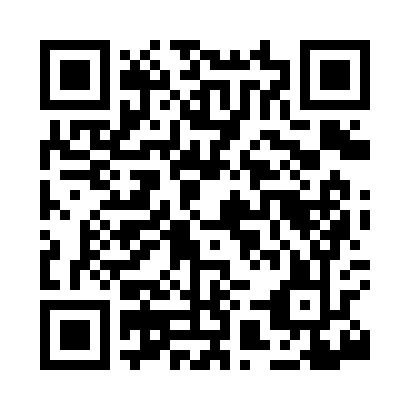 Prayer times for Atoka, New Mexico, USAMon 1 Jul 2024 - Wed 31 Jul 2024High Latitude Method: Angle Based RulePrayer Calculation Method: Islamic Society of North AmericaAsar Calculation Method: ShafiPrayer times provided by https://www.salahtimes.comDateDayFajrSunriseDhuhrAsrMaghribIsha1Mon4:325:531:024:448:109:312Tue4:325:541:024:448:109:313Wed4:335:541:024:448:099:314Thu4:335:551:024:448:099:315Fri4:345:551:024:458:099:306Sat4:355:561:024:458:099:307Sun4:355:561:034:458:099:308Mon4:365:571:034:458:099:299Tue4:375:571:034:458:089:2910Wed4:375:581:034:458:089:2911Thu4:385:581:034:468:089:2812Fri4:395:591:034:468:079:2813Sat4:396:001:034:468:079:2714Sun4:406:001:044:468:079:2615Mon4:416:011:044:468:069:2616Tue4:426:011:044:468:069:2517Wed4:436:021:044:468:059:2518Thu4:436:031:044:468:059:2419Fri4:446:031:044:468:049:2320Sat4:456:041:044:468:049:2221Sun4:466:051:044:468:039:2222Mon4:476:051:044:468:039:2123Tue4:486:061:044:468:029:2024Wed4:496:071:044:468:019:1925Thu4:506:071:044:468:019:1826Fri4:506:081:044:468:009:1727Sat4:516:091:044:467:599:1628Sun4:526:091:044:467:599:1529Mon4:536:101:044:467:589:1430Tue4:546:111:044:467:579:1331Wed4:556:111:044:467:569:12